13.04.2020  Тема: Значение страшилок и молчанок в детском фольклоре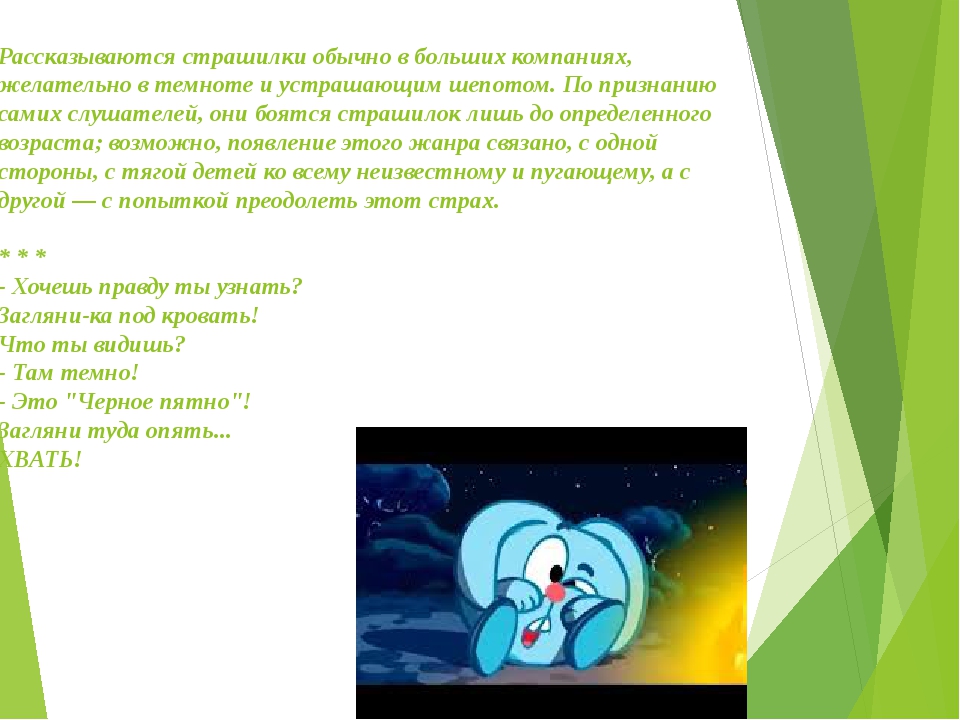 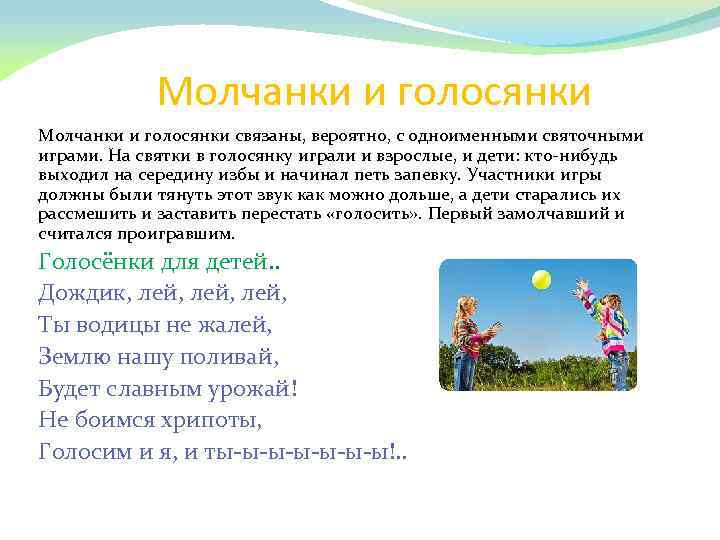 